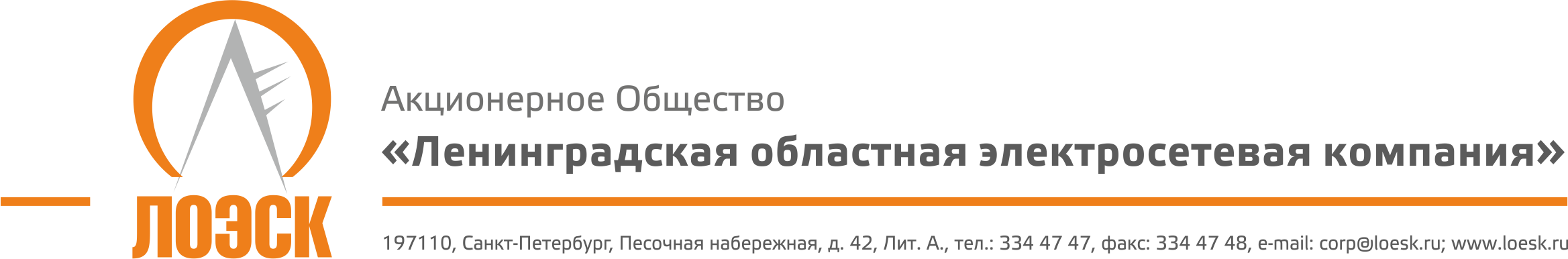 Акционерное общество«Ленинградская областная электросетевая компания» (АО «ЛОЭСК») настоящим приглашает к участию в открытом в запросе предложений в электронной форме на модернизацию существующих и создание новых систем резервного электроснабжения (СРЭ) технологического оборудования в помещениях серверных и оперативно-диспетчерских служб филиалов АО «ЛОЭСК» Заказчик вправе в любое время отказаться от проведения настоящего запроса предложений, в т.ч. отказаться от выбора победителя после вскрытия заявок на участие в запросе предложений, а также от заключения договора с победителем запроса предложений.Дата публикацииизвещения:28.08.2017г.Предмет запроса предложений:Модернизация существующих и создание новых систем резервного электроснабжения (СРЭ) технологического оборудования в помещениях серверных и оперативно-диспетчерских служб филиалов АО «ЛОЭСК»Место выполнения работ:Согласно Приложения № 1 Технического заданияНачальная (максимальная) цена:Не более 6 000 000 руб., в том числе НДССрок выполнения работ:Выполнение работ осуществляется Подрядчиком в срок не более 92 (девяноста двух) календарных дней с даты подписания настоящего Договора.Местонахождение Заказчика:187342, Ленинградская область, г. Кировск, ул. Ладожская, д.3А.Почтовый адрес Заказчика:197110, г. Санкт-Петербург, Песочная наб., д. 42, лит. А Контактное лицо по организационным вопросам:Кравченко Екатерина Сергеевна, тел./факс: (812) 3344747/3344748, kravchenko-es@loesk.ruДокументация об открытом запросе предложений:Документация об открытом запросе предложений в электронной форме доступна для ознакомления на сайте www.zakupki.gov.ru и на официальном сайте АО «ЛОЭСК» www.loesk.ru и на электронной торговой площадке «ЕСТП» (estp-sro.ru)Место и срок подачи заявок:Заявки могут быть представлены на электронную торговую площадку «ЕСТП» (estp-sro.ru).Не позднее 06.09.2017г.; 09:30 (мск)Дата и время вскрытия (ознакомления с содержанием) заявок в электронной форме:06.09.2017г.; 09:30Срок рассмотрения заявок и подведения итогов запроса предложений в электронной форме:08.09.2017г.